فرم پروژه کارشناسی 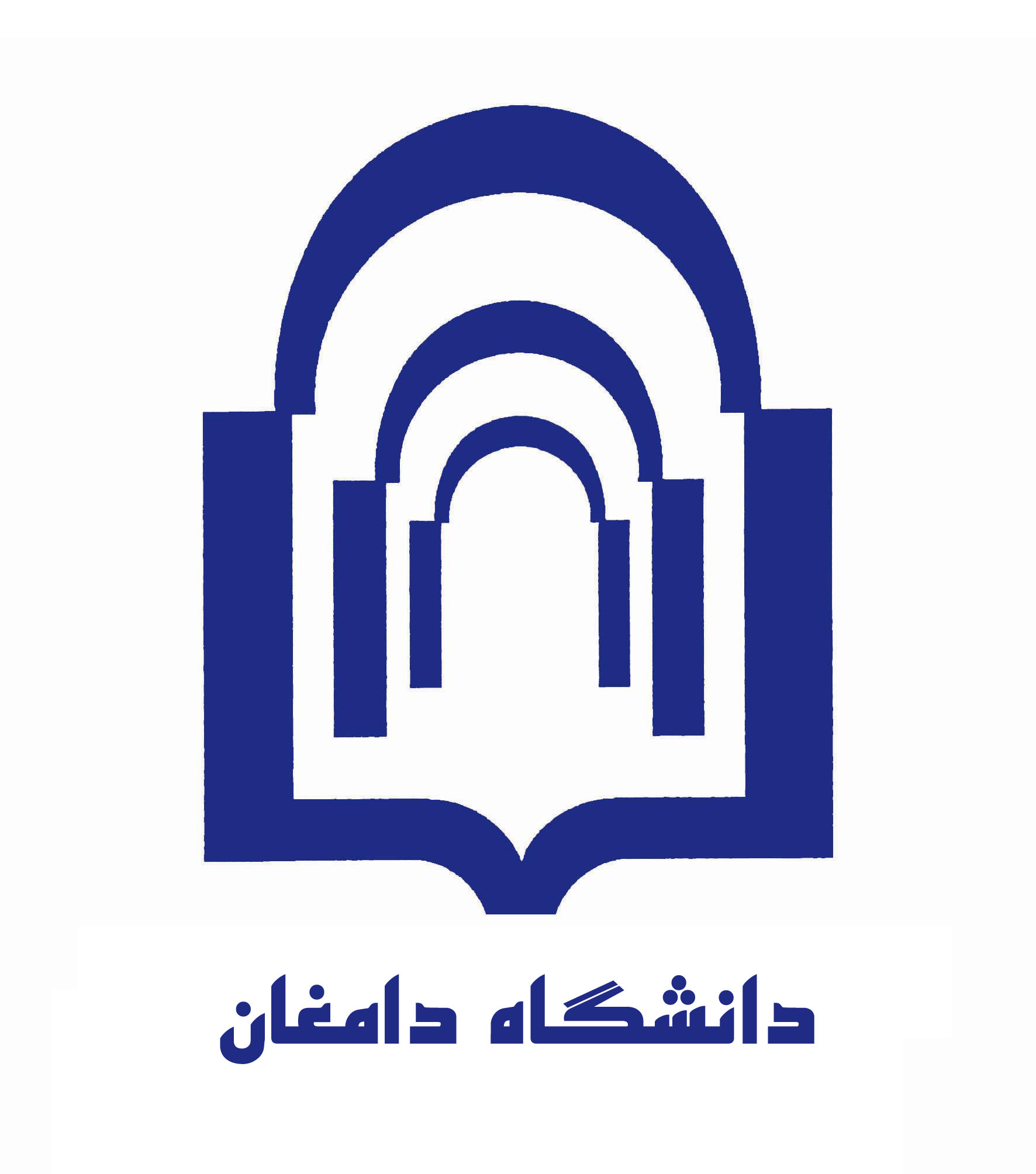 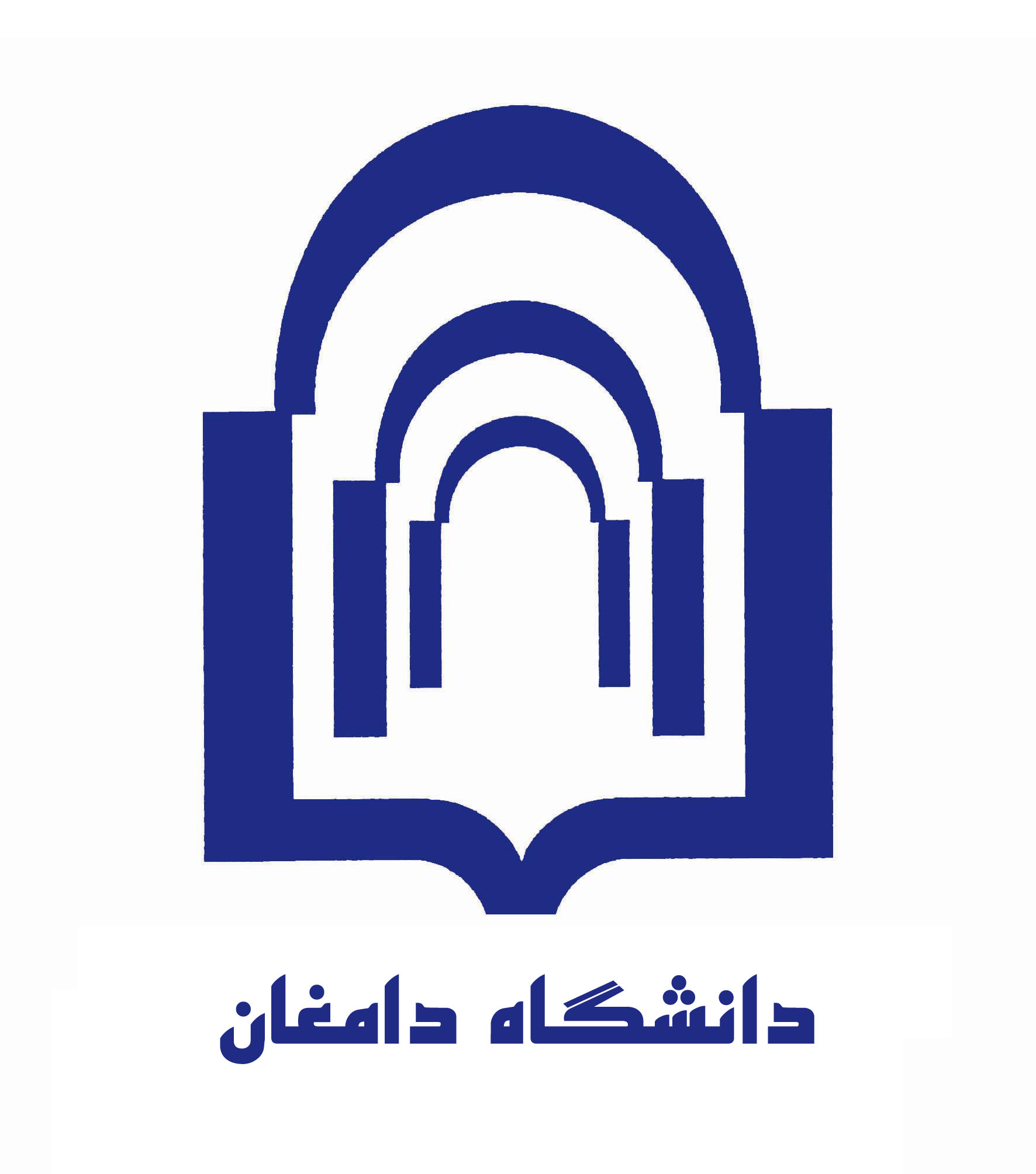 موضوع پروژه: .................................                                            رشته تحصیلی:  .................................  نام استاد راهنما:	.................................                                         شماره دانشجویی:  .................................  	نام و نام خانوادگی دانشجو: .................................                          نیمسال  اول  دوم  تابستان  سال تحصیلی..............  تایید دانشکده تایید امور آموزشی دانشگاه چکیده پروژه :واژه های کلیدی:  تاریخ ارائه:                      کد درس : ...................         نمره نهایی : به عدد .................... به حروف ...........................امضاء استاد راهنما                                                                                                     مهر و امضاء دانشکده